UNIVERSITAS TRIDINANTI PALEMBANG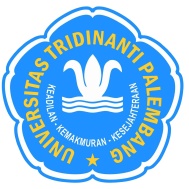 JI. Kapten Marzuki No. 2446 Kamboja Palembang (30129)Telp/Fax.  0711 – 355961Kartu Rencana Studi (KRS)NPMNama Fakultas Jurusan SemesterDosen Pembimbing Akademik:	.........................................................:	.........................................................:	.........................................................:	......................................................... :	........................................................... :	.........................................................Pembimbing Akademik,..............................................Palembang, ........................... 20.... Mahasiswa yang bersangkutan,...............................................NoMata KuliahKodeSKSKelasHariJamRuangJumlahJumlahJumlah